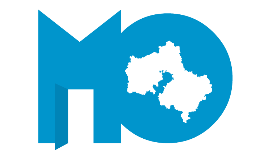 Общественная палата Московской областиОбщественный мониторинг реализации национальных проектов по направлению «Малое и среднее предпринимательство и поддержка индивидуальной предпринимательской инициативы»Онлайн-опрос (анкетирование)ФИО, контактные данные (по желанию) ______________________________________Ваше муниципальное образование Выберете тип вашей принадлежностиВопросы1. Какое у Вас взаимодействие с органами местного самоуправления по решению тех или иных вопросов?а). Прямое взаимодействие.б). Нет взаимодействия.в). Ограниченное взаимодействие в связи с административным регламентом муниципального образования.2. Существуют ли муниципальные программы по развитию и поддержке малого и среднего предпринимательства на территории Вашего муниципального образования?а). Существуют.б). Не существуют.в). В разработке.г). Существуют, но они малоэффективны.3) Какие государственные и муниципальные меры поддержки Вы получаете для развития своего бизнеса?а). Принимаю участие в областных и муниципальных форумах.б). Участвую в тематических конференциях, проводимых региональными и муниципальными властями.в). Организовываю выставки на мероприятиях, проводимых региональными и муниципальными властями.г). Получаю финансовые меры поддержки (субсидии, гранты и др.).4) Какая, на Ваш взгляд, существует самая весомая проблема по развитию малого и среднего предпринимательства в Вашем муниципальном образовании?Ваши варианты ответа:а). Нехватка квалифицированных кадров.б). Недостаточное финансовая поддержка.в). Проблема поиска свободной ниши.г). Административные барьеры организации и развития бизнеса.д). Отсутствие выхода на внутренний и внешний рынки.5) Входите ли Вы в состав общественных и профессиональных объединений по развитию малого и среднего предпринимательства (гильдии, комитеты и т.п.)?а). Да;б). Нет.6) Вкладываете ли Вы часть денежных средств в инвестиционные инструменты (ценные бумаги, паи, венчурные фонды и др.)?Ваши варианты ответа:а) Да;б) Нет.7) Оцените состояние развития малого и среднего предпринимательства в Вашем муниципальном образовании по 10-бальной шкале, где: 1 – неудовлетворительно, 
10 – отлично.8) Определите по 10-бальной шкале перспективы развития малого и среднего предпринимательства в Вашем муниципальном образовании, где 1: – бесперспективно, 10 – крайне перспективно.9) Дайте оценку уровня правовой защиты малого и среднего предпринимателя, где: 1 – совсем не защищен, 10 – полностью защищен.10) Оцените конкурентоспособность Вашего бизнеса (по шкале от 1 до 10, где: 1 – полная нежизнеспособность бизнеса, 10 – высокая конкурентоспособность)?Ваши предложения, пожелания по развитию малого и среднего предпринимательства и поддержке индивидуальной предпринимательской инициативы._________________________________________________________________________________________________________________________________________________________________________________________________________________________________________________________________________________________________________________________________________________________________________________________________________________________________________________________________________________________________________________________________________________________________________________________________________________Дополнительные (уточняющие) вопросы анкеты (ответы излагаются в произвольной форме)1. В какой сфере и как долго работает Ваша организация или Вы лично как индивидуальный предприниматель?2. Налажено ли у Вас взаимодействие с профильными органами государственной власти и подразделениями организаций? Если нет, то по какой причине?3. Пользуетесь ли действующими мерами государственной поддержки? Если не пользуетесь, то почему?4. Насколько Вам понятна действующая процедура предоставления государственной поддержки?Если не понятна, то что в ней неясно? Что надо было бы изменить?5. Имеются ли, на Ваш взгляд, проблемные нормы в действующем порядке получения крестьянскими и фермерскими хозяйствами грантов «Агростартап»?6. Какие меры, по Вашему мнению, могли бы привести к снижению административной нагрузки на малые и средние предприятия?7. Оказывалась ли Вам имущественная поддержка по Вашей заявке? Если были отказы, то по какой причине?8. Существуют ли, по Вашему мнению, в Вашем муниципальном образовании благоприятные условия для самозанятых граждан?Если нет, то что надо было бы сделать?9. Какие, на Ваш взгляд, слабые стороны в действующем порядке создания новых субъектов малого и среднего предпринимательства?10. Предпринимаются ли, на Ваш взгляд, в Вашем муниципальном образовании меры по формированию положительного образа предпринимательства?Что можно было бы сделать в данном вопросе?11. Предпринимали ли Вы попытку выхода на экспорт? Насколько удачной она оказалась?Какая поддержка Вам была оказана Фондом внешнеэкономической деятельности?12. Существуют ли, на Ваш взгляд, методические рекомендации для ускорения развития субъектов малого и среднего предпринимательства?Какие мысли на этот счет у Вас?ОрганизацииСамозанятыеа) 1б) 2в) 3г) 4д) 5е) 6ж) 7з) 8и) 9к) 10а) 1б) 2в) 3г) 4д) 5е) 6ж) 7з) 8и) 9к) 10а) 1б) 2в) 3г) 4д) 5е) 6ж) 7з) 8и) 9к) 10а) 1б) 2в) 3г) 4д) 5е) 6ж) 7з) 8и) 9к) 10